TÍTULO (CALIBRI, 12PT, MAYÚSCULA, NEGRITA, CENTRADO, ESPACIADO SIMPLE)Primer Autora, Segundo Autorb, Tercer Autora,* (Calibri, 12pt, negrita, justificado, subrayando el autor que presenta, espaciado simple) a Laboratorio/Dpto./Institución/Universidad según corresponda, Ciudad (Calibri, 12pt, cursiva, justificado)b Laboratorio/Dpto./Institución/Universidad según corresponda, Ciudad (Calibri, 12pt, cursiva, justificado)*E-mail: correo electrónico del autor que presenta la contribuciónPalabras clave: máximo 5 palabras separadas por punto y coma (Calibri, 11pt, justificado).Introducción (Calibri, 12pt, negrita, justificado)El título de cada apartado debe ir en Calibri, 12pt, justificado, espaciado simple y con sangría de 0,5 cm. El trabajo completo no debe superar las 2 páginas. Los márgenes superior e inferior deben ser de 2,5 cm, y los márgenes izquierdo y derecho de 3 cm. Las referencias deben ir entre corchetes [1]. Se recomienda el uso de abreviaturas comúnmente aceptadas y unidades en el sistema internacional. En el apartado de Introducción se debe presentar brevemente el tema de estudio y los objetivos del trabajo. Experimental (Calibri, 12pt, negrita, justificado)Se deben describir de manera breve los reactivos, equipos, procedimientos y técnicas empleadas en la elaboración del trabajo. En el caso de cálculos computacionales se debe incluir la información relativa al paquete de cálculo, conjunto de bases, herramientas de análisis, etc.Resultados y discusión (Calibri, 12pt, negrita, justificado)En este apartado se deben presentar los resultados y la discusión más relevantes del trabajo. Podrán incluirse Figuras, Tablas, Esquemas y Ecuaciones. Estos elementos deberán enumerarse secuencialmente en el lugar que les corresponda dentro del documento. Las Figuras y Esquemas deben tener buena resolución y se recomienda un tamaño de letra como mínimo de 10pt. Todas las Figuras y Esquemas deben ser legibles en formato color y en escala de grises. Las Figuras y Tablas deberán ir numeradas, en Calibri, 12pt, justificado, espaciado simple, sin sangría y siguiendo el modelo que se muestra en la Figura 1.Los títulos de las Tablas seguirán las mismas normas de formato que las Figuras, aunque deberán colocarse en la parte superior de las mismas, tal y como se muestra en la Tabla 1. Conclusiones (Calibri, 12pt, negrita, justificado)Se deben destacar de manera breve las conclusiones más relevantes de su trabajo. Los resúmenes extendidos presentados como cártel y comunicación oral se publicarán en el Libro de Resúmenes de la XV Reunión del Grupo Español del Carbón siguiendo el presente formato. Los trabajos deberán enviarse siguiendo las instrucciones de la página web https://gec2020.redugr.es/.Agradecimientos: Este apartado es opcional. En él los autores pueden agradecer a personas, instituciones u organismos. El formato será Calibri, 11pt, justificado, espaciado simple y sin sangría.Referencias (Calibri, 11pt, negrita, justificado)Las referencias bibliográficas incluidas en el texto serán enumeradas en orden correlativo. El formato de las referencias es Calibri, 11pt, justificado y espaciado simple. Emplear el estilo de la revista Carbon.Ejemplos:[1] Autor X, Author Y, Autor Z, Reunión del Grupo Español del Carbón, Carbon, 2020; 4:26-27.[2] Autor X, Author Y, Autor Z, Reunión del Grupo Español del Carbón, 1st ed. Granada; 2020.[3] Autor X, Author Y, Autor Z, Reunión del Grupo Español del Carbón. In: Editor X, Editor Y, editors. Grupo Español del Carbón, Granada; 2020, p. 26-27.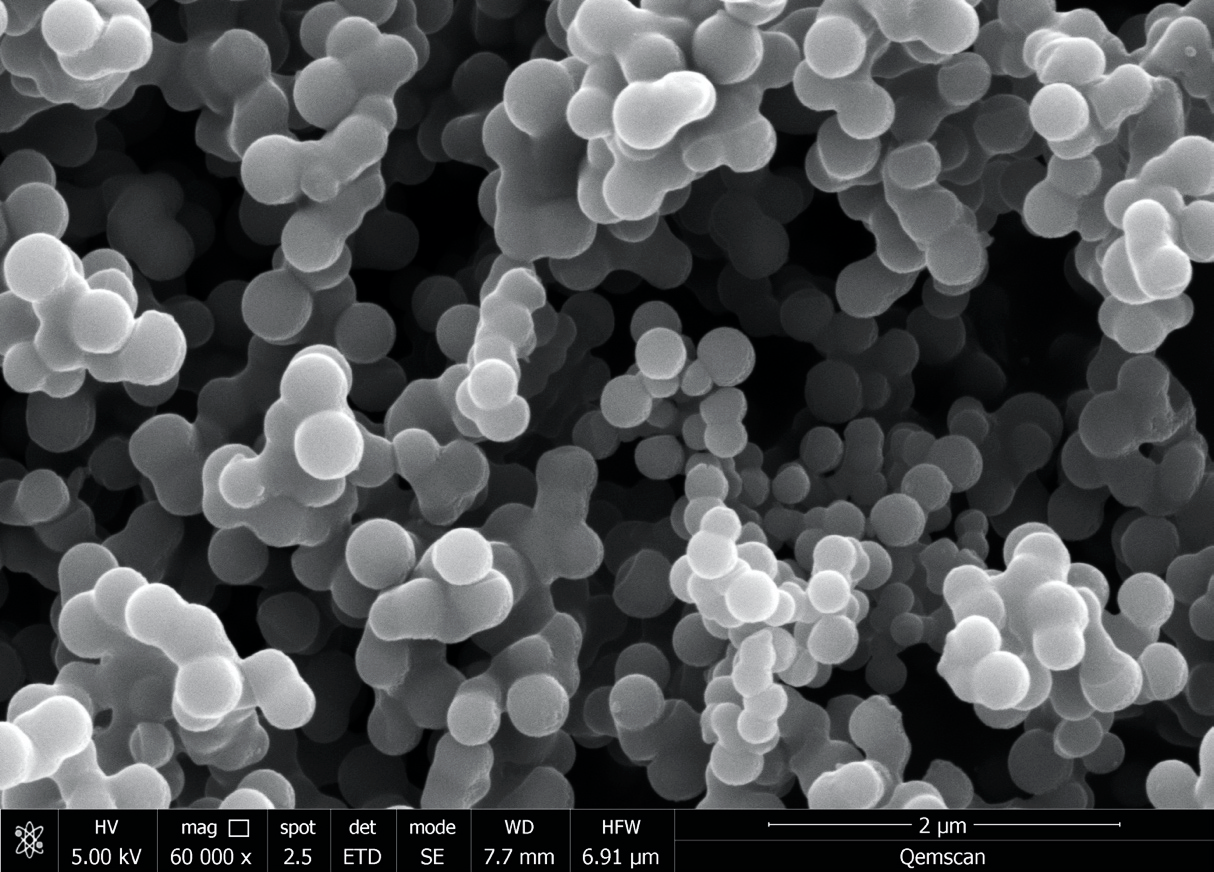 Figura 1. Título figura (Calibri, 12pt).Tabla 1. Título tabla (Calibri, 12pt).Tabla 1. Título tabla (Calibri, 12pt).Tabla 1. Título tabla (Calibri, 12pt).Tabla 1. Título tabla (Calibri, 12pt).Tabla 1. Título tabla (Calibri, 12pt).Tabla 1. Título tabla (Calibri, 12pt).Calibri12 ptNegritaCentradoEspaciadoSimpleCalibri12 ptNormalCentradoEspaciadoSimple